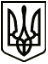 МЕНСЬКА МІСЬКА РАДАРОЗПОРЯДЖЕННЯ 31 травня 2022 року	м. Мена	№  161Про внесення змін до загального фонду бюджету Менської міської територіальної громади на 2022 рікВідповідно до положень Бюджетного кодексу України, враховуючи п.п.1 п.22 прикінцевих та перехідних положень Бюджетного Кодексу, ст. 26 Закону України «Про місцеве самоврядування в Україні», рішення сесії Менської міської ради 8 скликання від 22 грудня 2021 року № 899 «Про бюджет Менської міської територіальної громади на 2022 рік», наказу Міністерства фінансів України від 10.05.2022 року № 135 «Про внесення змін до класифікації доходів бюджету»:Враховуючи наказ Міністерства фінансів України від 10 травня 2022 року № 135 «Про внесення змін до класифікації доходів бюджету» внести зміни до річного та помісячного розпису доходів загального фонду бюджету Менської міської громади, а саме: заплановані надходження по коду доходів 14040000 «Акцизний податок з реалізації суб`єктами господарювання роздрібної торгівлі підакцизних товарів» перенести на код доходів 14040200 «Акцизний податок з реалізації суб`єктами господарювання роздрібної торгівлі підакцизних товарів (крім тих, що оподатковуються згідно з підпунктом 213.1.14 пункту 213.1 статті 213 Податкового кодексу України)».2. Контроль за виконанням розпорядження покласти на начальника Фінансового управління Менської міської ради А.П.Нерослик.Міський голова	Геннадій ПРИМАКОВ